Visitando: Mérida, Chichén Itzá, cenote Tsukán e Izamal, Uxmal, Campeche, Zona arqueológica de Calakmul y Balamkú, Pueblo mágico de Isla aguada con avistamiento de delfines.Duración: 7 díasLlegadas en compartido: Diario (excepto Martes)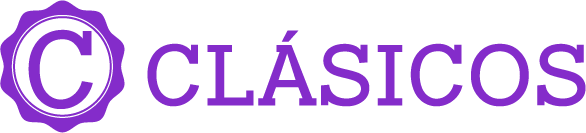 Mínimo 2 pasajerosDIA 01. 	LLEGADA A MÉRIDA A su llegada nuestro representante le esperará para darles su traslado del aeropuerto hacia su hotel. Check in a partir de las 15:00 hrs. Alojamiento.DIA 02.		MÉRIDA- CHICHÉN ITZÁ-CENOTE TSUKÁN E IZAMAL Cita en el lobby del hotel a las 04:00 hrs. para conocer una de las 7 maravillas del mundo donde viviremos las experiencias del  amanecer con muy poca gente en la zona arqueológica, y veremos la salida del K’IIN (el sol)en las estructuras más impresionantes de Chichén Itzá; el espectacular Castillo (Pirámide de Kukulkán). Posteriormente disfrutar del templo de los guerreros, el juego de pelota, templos el observatorio y el cenote sagrado. Parada para deleitamos de una rica comida tipo buffet en un restaurante Hacienda Xaybeh del pueblo de Pisté, Yucatán. (comida no incluida).Continuaremos nuestro recorrido hacia el cenote TSUKÁN Santuario de Vida, donde nuestra misión es la de preservar la naturaleza, las tradiciones y la cultura a través de experiencias que conectan a nuestros visitantes con nuestro bello estado de Yucatán.Nuestra última parada es Izamal (pueblo mágico) ubicado justo al centro de la península, a 72 km al oriente de Mérida. Es conocida la Ciudad de las Tres Culturas, pues en ella conviven tres periodos históricos: sus pirámides testigo de la grandeza de los mayas, su convento; cuyo encanto deriva del silencio de los muros majestuosos que marcaron por siempre la huella de la influencia española, sus calles, edificios, plazoletas, casas e iglesias; todos en un ritmo visual armonioso de un solo color: amarillo. Alojamiento en Mérida. DIA 03.		MÉRIDA Día libre para realizar actividades personales. Alojamiento.Opcionalmente sugerimos tomar la siguiente actividad a Celestún. (Incluido en Travel Shop Pack).Iniciamos el paseo a las 09:00 a.m cuando nuestro guía llega por ti al lobby de tu hotel, a 90 km nos dirigiremos para conocer una de las reservas ecológica más importante por la llegada del flamingo rosa.Celestún es uno de los principales sitios para el descanso, la alimentación y reproducción de una gran variedad de especies migratorias, especialmente del flamenco rosado. Nos embarcaremos para realizar un recorrido en el estero donde encontraremos una diversa fauna como: cormoranes, garzas grises, garzas tigre.Visitaremos también un túnel de mangle y un yacimiento de agua dulce llamado “el ojo de agua”. Retornaremos al embarcadero, para posteriormente trasladarnos a la playa para disfrutar de la comida (no incluida) y se les proporcionara tiempo libre, para después regresar a Mérida. DÍA 04. 	MÉRIDA – ZONA ARQUEOLÓGICA DE UXMAL – CAMPECHE Salida aproximada a las 8:00 hrs. hacia uno de los sitios premium de la Región Maya, Uxmal, que es sin duda el asentamiento más representativo de la arquitectura de la Región Puuc. En esta ciudad las fachadas están decoradas con mascarones de Chac, el Dios de la Lluvia, grecas, paneles con jeroglíficos y altas cresterías. Entre los edificios más representativos están la Pirámide del Adivino, el Cuadrángulo de las Monjas y la Casa de las Palomas. Posteriormente se le trasladará a la ciudad de Campeche hasta la puerta de su hotel, haciendo un breve recorrido panorámico para ambientarlo previo a su estancia en Campeche. Alojamiento.DÍA 05.		CAMPECHE – RESERVA DE LA BIOSFERA DE CALAKMUL – BALAMKÚ – CAMPECHEBox lunch. Salida aproximada a las 04:00 o 05:00 hrs (Sujeto a disponibilidad, confirmar en destino) hacia la zona arqueológica de Calakmul, nombrada Patrimonio de la Humanidad por la UNESCO por ser el centro político más importante del Clásico Maya situada dentro de una selva tropical que cuenta con una alta diversidad biológica; es un espectacular escenario natural de más de 700,000 hectáreas de extensión, que la convierten en la segunda área natural protegida más grande de México. Posteriormente visitaremos la zona arqueológica de Balamkú con su hermosa muestra de monumentos con decoración a base de estuco aun en perfecto estado de conservación. Comida incluida. Al atardecer podrá ver millones de murciélagos salir de una cueva, una experiencia alucinante en el volcán murciélagos Calakmul. Posteriormente regresamos a Campeche y llegada a su hotel, a las 20:00 hrs aproximadamente. Alojamiento. DÍA 06. 	CAMPECHE–AVISTAMIENTO DE DELFINES BOCA DE BOTELLA EN EL PUEBLO MÁGICO DE ISLA AGUADA.Cita en el lobby a las 08:00 hrs. para comenzar con nuestro recorrido en embarcación menor por la costa de la laguna de Términos, antiguo refugio de piratas que es hoy un hermoso santuario natural donde se pueden admirar los delfines boca de botella y diversas especies de aves. Visitaremos el faro del poblado y comeremos en Bahía Tortugas donde comeremos ricos platos de la región costera. Comida incluida. Alojamiento.DÍA 07.		SALIDA DE CAMPECHE (MAR-DOM)Salida de su hotel a las 09:00 hrs. para iniciar el recorrido panorámico por la ciudad llena de casonas coloniales, fortalezas, museos y leyendas. Visitaremos la Ciudad amurallada con su Plaza, el Fuerte de San Miguel, San José, la Catedral, la Plaza Independencia, el Baluarte de San Carlos, la Puerta de Tierra, la Iglesia de San Román, Casa 6, entre otros. A la hora prevista, traslado al aeropuerto para tomar su vuelo de regreso. Fin de los servicios.**Consulte el suplemento saliendo del aeropuerto de Mérida. La salida del vuelo debe ser después de las 18:00 horas**INCLUYE:Traslados aeropuerto–hotel–aeropuerto en vehículos con capacidad controlada y previamente sanitizados3 noches de hospedaje en Campeche, 3 noches en MéridaTransportación terrestre para los tours en servicio compartido.Visita panorámica por la Ciudad de Campeche.Reserva de la Biosfera de Calakmul y Balamkú  Visita al pueblo mágico de Isla aguada con avistamiento de delfines.Zona arqueológica de Uxmal con traslado a MéridaZona arqueológica de Chichén Itzá, cenote e IzamalAlimentos mencionados en itinerarioTodas las entradas a parques y monumentos descritos en el itinerarioConductor - guía para los tours mencionadosImpuestosNO INCLUYE:Boletos aéreos o de autobúsServicios, excursiones, comidas y bebidas no especificadas Propinas a camaristas, botones, guías, choferes etc.Gastos personalesIMPORTANTE:El vuelo de salida en Campeche debe ser después de las 15:00 hrs.El orden de las actividades puede tener modificaciones por cuestiones climatológicas, manifestaciones o fuerza mayor, la opción que se ofrecerá es por cambio de actividad o de día. Sujeto a disponibilidad.HOTELES PREVISTOS O SIMILARESHOTELES PREVISTOS O SIMILARESHOTELES PREVISTOS O SIMILARESCIUDADHOTELCATCAMPECHECITY EXPRESS CAMPECHETCAMPECHEPLAZA CAMPECHE / GAMMA DE FIESTA INN CAMPECHE MALECONPCAMPECHECASA DON GUSTAVOBMÉRIDAMAISON DEL EMBAJADOR HOTELTMÉRIDADEL GOBERNADORPMÉRIDAHYATT REGENCYSPRECIO POR PERSONA EN MXN (MINIMO 2 PERSONAS) PRECIO POR PERSONA EN MXN (MINIMO 2 PERSONAS) PRECIO POR PERSONA EN MXN (MINIMO 2 PERSONAS) PRECIO POR PERSONA EN MXN (MINIMO 2 PERSONAS) PRECIO POR PERSONA EN MXN (MINIMO 2 PERSONAS) PRECIO POR PERSONA EN MXN (MINIMO 2 PERSONAS) SERVICIOS TERRESTRES EXCLUSIVAMENTESERVICIOS TERRESTRES EXCLUSIVAMENTESERVICIOS TERRESTRES EXCLUSIVAMENTESERVICIOS TERRESTRES EXCLUSIVAMENTESERVICIOS TERRESTRES EXCLUSIVAMENTESERVICIOS TERRESTRES EXCLUSIVAMENTESERVICIOS EN COMPARTIDOSERVICIOS EN COMPARTIDOSERVICIOS EN COMPARTIDOSERVICIOS EN COMPARTIDOSERVICIOS EN COMPARTIDOSERVICIOS EN COMPARTIDODBLTPLCPLSGLMNRTURISTA2412923135226352865012125PRIMERA2426523535NA28650     12430BOUTIQUE / SUPERIOR2860526165NA3860515335CONSULTE NUESTRAS TARIFAS AÉREAS DESDE SU CIUDADPASAJERO VIAJANDO SOLO CONSULTAR SUPLEMENTO Y DISPONIBILIDAD CONSULTE NUESTRAS TARIFAS AÉREAS DESDE SU CIUDADPASAJERO VIAJANDO SOLO CONSULTAR SUPLEMENTO Y DISPONIBILIDAD CONSULTE NUESTRAS TARIFAS AÉREAS DESDE SU CIUDADPASAJERO VIAJANDO SOLO CONSULTAR SUPLEMENTO Y DISPONIBILIDAD CONSULTE NUESTRAS TARIFAS AÉREAS DESDE SU CIUDADPASAJERO VIAJANDO SOLO CONSULTAR SUPLEMENTO Y DISPONIBILIDAD CONSULTE NUESTRAS TARIFAS AÉREAS DESDE SU CIUDADPASAJERO VIAJANDO SOLO CONSULTAR SUPLEMENTO Y DISPONIBILIDAD CONSULTE NUESTRAS TARIFAS AÉREAS DESDE SU CIUDADPASAJERO VIAJANDO SOLO CONSULTAR SUPLEMENTO Y DISPONIBILIDAD SUPLEMENTO LLEGADA AEROPUERTO MÉRIDA $1,239.00 MXN POR PERSONA (MINIMO 2 PAX) SUPLEMENTO LLEGADA AEROPUERTO MÉRIDA $1,239.00 MXN POR PERSONA (MINIMO 2 PAX) SUPLEMENTO LLEGADA AEROPUERTO MÉRIDA $1,239.00 MXN POR PERSONA (MINIMO 2 PAX) SUPLEMENTO LLEGADA AEROPUERTO MÉRIDA $1,239.00 MXN POR PERSONA (MINIMO 2 PAX) SUPLEMENTO LLEGADA AEROPUERTO MÉRIDA $1,239.00 MXN POR PERSONA (MINIMO 2 PAX) SUPLEMENTO LLEGADA AEROPUERTO MÉRIDA $1,239.00 MXN POR PERSONA (MINIMO 2 PAX) APLICA SUPLEMENTO EN TEMPORADA ALTA:  SEMANA SANTA, VERANO, NAVIDAD, FIN DE AÑO, PUENTES Y DÍAS FESTIVOSOPCIÓN DE SERVICIOS PRIVADOS, CONSULTAR SUPLEMENTO.APLICA SUPLEMENTO EN TEMPORADA ALTA:  SEMANA SANTA, VERANO, NAVIDAD, FIN DE AÑO, PUENTES Y DÍAS FESTIVOSOPCIÓN DE SERVICIOS PRIVADOS, CONSULTAR SUPLEMENTO.APLICA SUPLEMENTO EN TEMPORADA ALTA:  SEMANA SANTA, VERANO, NAVIDAD, FIN DE AÑO, PUENTES Y DÍAS FESTIVOSOPCIÓN DE SERVICIOS PRIVADOS, CONSULTAR SUPLEMENTO.APLICA SUPLEMENTO EN TEMPORADA ALTA:  SEMANA SANTA, VERANO, NAVIDAD, FIN DE AÑO, PUENTES Y DÍAS FESTIVOSOPCIÓN DE SERVICIOS PRIVADOS, CONSULTAR SUPLEMENTO.APLICA SUPLEMENTO EN TEMPORADA ALTA:  SEMANA SANTA, VERANO, NAVIDAD, FIN DE AÑO, PUENTES Y DÍAS FESTIVOSOPCIÓN DE SERVICIOS PRIVADOS, CONSULTAR SUPLEMENTO.APLICA SUPLEMENTO EN TEMPORADA ALTA:  SEMANA SANTA, VERANO, NAVIDAD, FIN DE AÑO, PUENTES Y DÍAS FESTIVOSOPCIÓN DE SERVICIOS PRIVADOS, CONSULTAR SUPLEMENTO.TARIFAS SUJETAS A CAMBIOS Y A DISPONIBILIDAD LIMITADA SIN PREVIO AVISO TARIFAS SUJETAS A CAMBIOS Y A DISPONIBILIDAD LIMITADA SIN PREVIO AVISO TARIFAS SUJETAS A CAMBIOS Y A DISPONIBILIDAD LIMITADA SIN PREVIO AVISO TARIFAS SUJETAS A CAMBIOS Y A DISPONIBILIDAD LIMITADA SIN PREVIO AVISO TARIFAS SUJETAS A CAMBIOS Y A DISPONIBILIDAD LIMITADA SIN PREVIO AVISO TARIFAS SUJETAS A CAMBIOS Y A DISPONIBILIDAD LIMITADA SIN PREVIO AVISO MENOR DE 2 A 10 AÑOS COMPARTIENDO HABITACION CON 2 ADULTOS MENOR DE 2 A 10 AÑOS COMPARTIENDO HABITACION CON 2 ADULTOS MENOR DE 2 A 10 AÑOS COMPARTIENDO HABITACION CON 2 ADULTOS MENOR DE 2 A 10 AÑOS COMPARTIENDO HABITACION CON 2 ADULTOS VIGENCIA:  13 DE DICIEMBRE DE 2024VIGENCIA:  13 DE DICIEMBRE DE 2024